Honda VFR 1200 X Crosstourer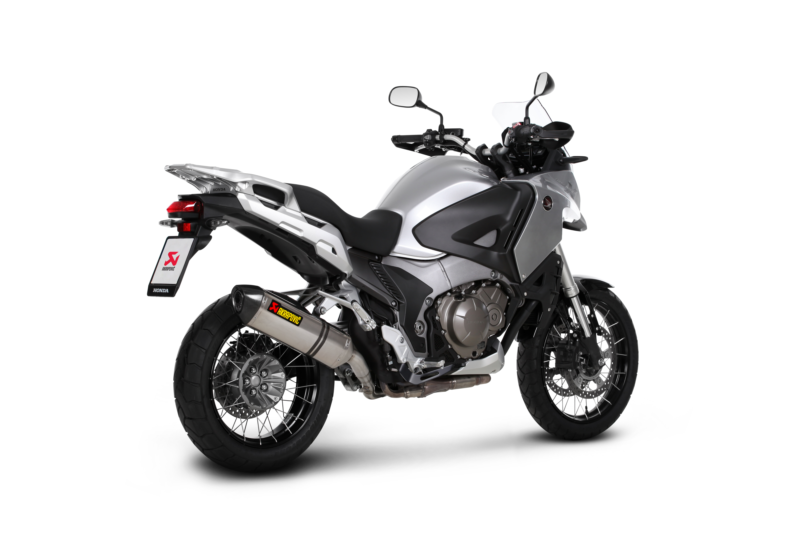 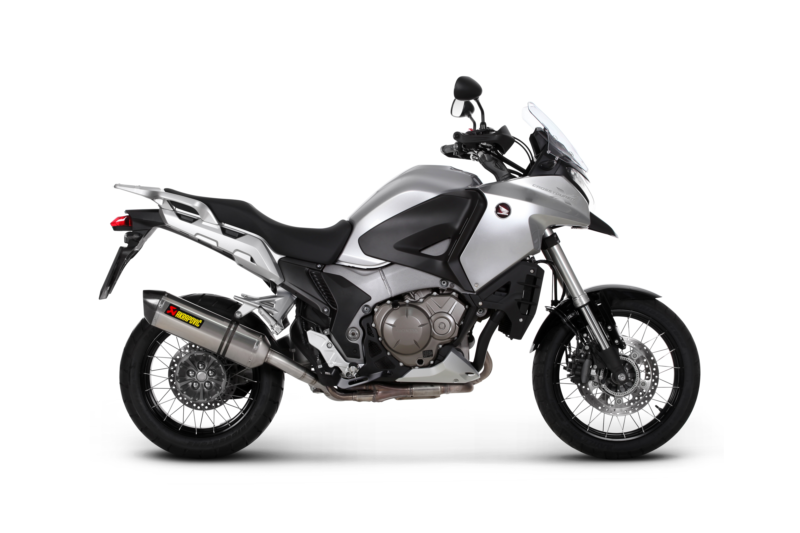 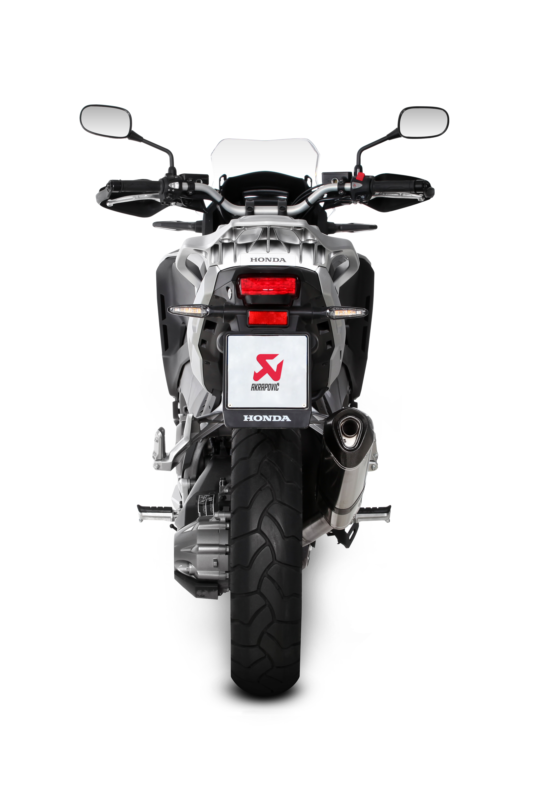 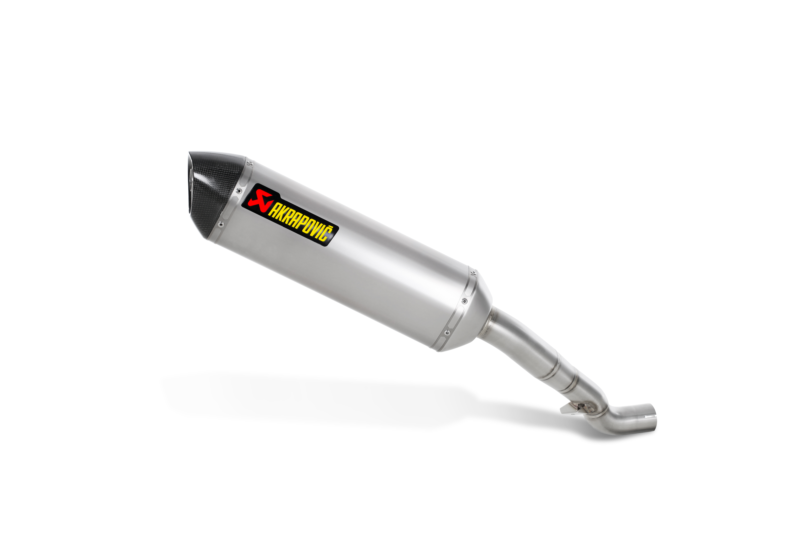 